Collars for puppies. . . .I don’t care for a full ‘choke collar’—it can cause tracheal damage to a large breed dog.  Also, a plain buckle collar is not desirable; it must be left loose enough that if puppy gets caught on something, it can slip off over their head to prevent choking hazards.  However, when left loose enough, that means if you’re walking in a dangerous area, i.e., near a busy road, puppy could pull out of the collar and get away from you.  That’s why a ‘limited slip’ collar is best.  It slides just a few inches tighter when puppy pulls, meaning they can’t pull out of it.  Yet, you can still adjust it slip over their head if they get hung up.  And please remember to loosen the collar as puppy grows—it’s common for me to see growing puppies with collars that are much too tight!These limited slip collars are available at all pet stores.  Or, here’s a suggested source from 3 C’s Dog supplies (best price and selection, and made with a silky nylon web that won’t ‘cut’ the soft berner coat): https://3cdog.net/index.php?rt=product/product&path=28_67&product_id=1344 For a 8 week old puppy, the small size is best, and will last a few months, then will be time to buy a larger size!  And it’s recommended to get the 6’ matching lead for taking that puppy class soon.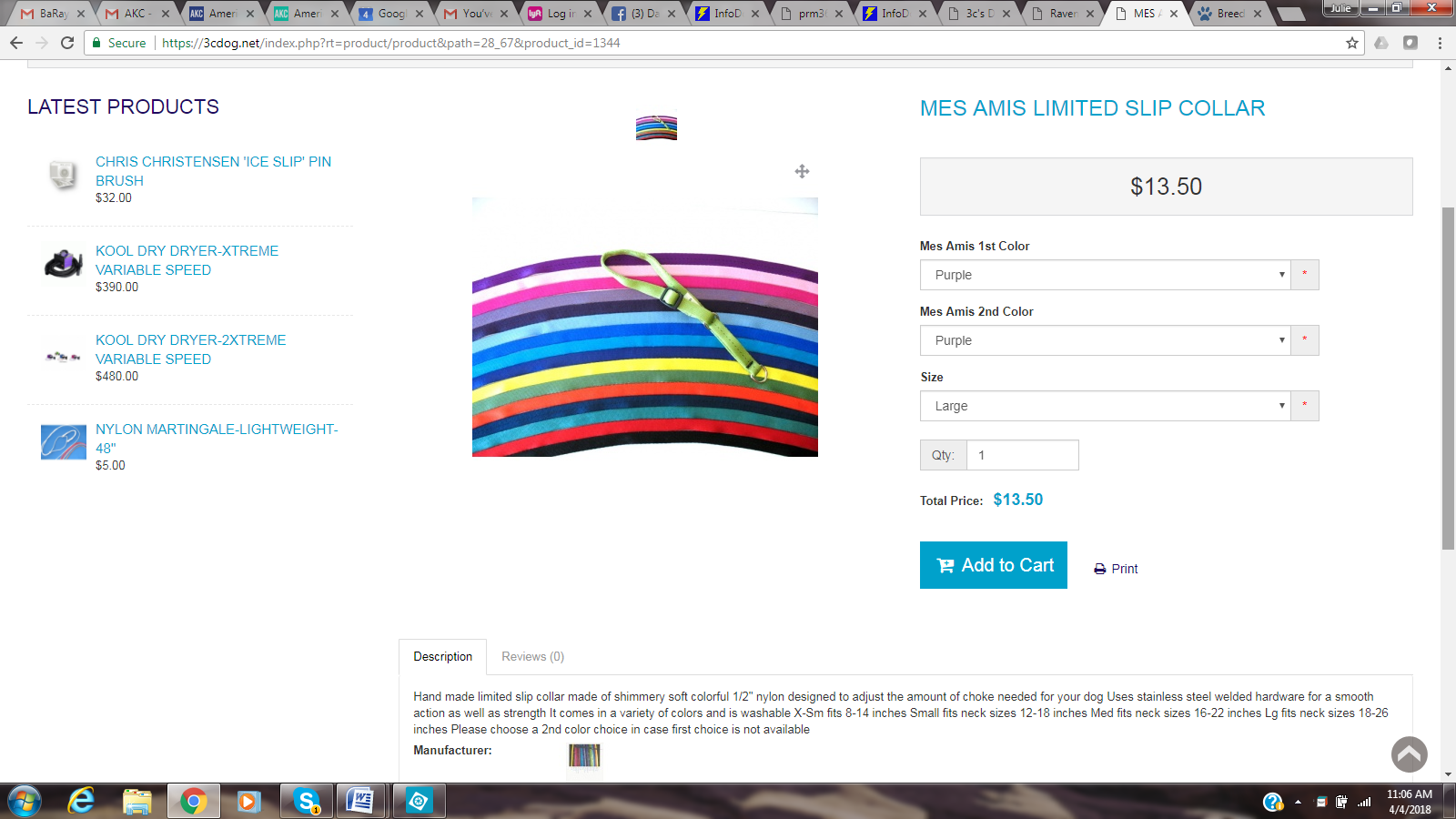 